Table of ContentsIntroduction	3Chapter 1 title goes here	4-5Chapter 2 title goes here	6-7Chapter 3 title goes here	8-9IntroductionDear Belinda,This is the introduction. In it you will introduce yourself to your client, explain your philosophy, acknowledge your client’s dilemma, list your credentials (Where did you go to school? Who have you advised in the past? What is your success rate, etc.), and explain your purpose for writing this pamphlet: how will it help your client?For help with this, check out the examples I have provided for you on the class blog under how-to examples.This is the introduction. In it you will introduce yourself to your client, explain your philosophy, acknowledge your client’s dilemma, list your credentials (Where did you go to school? Who have you advised in the past? What is your success rate, etc.), and explain your purpose for writing this pamphlet: how will it help your client?For help with this, check out the examples I have provided for you on the class blog under how-to examples.This is the introduction. In it you will introduce yourself to your client, explain your philosophy, acknowledge your client’s dilemma, list your credentials (Where did you go to school? Who have you advised in the past? What is your success rate, etc.), and explain your purpose for writing this pamphlet: how will it help your client?For help with this, check out the examples I have provided for you on the class blog under how-to examples.Sincerely,Your fake name here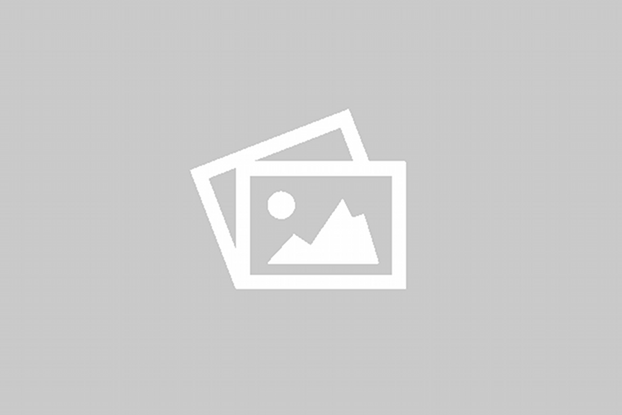 Works CitedRemember to follow proper MLA format for your works cited page. All rules are exemplified on page 28 in your resource packet.Note that the format for a translated text is #3 on pg. 26.Photo citation example  follows (if some piece of information is not provided, leave it out):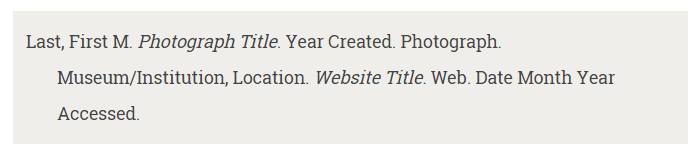 